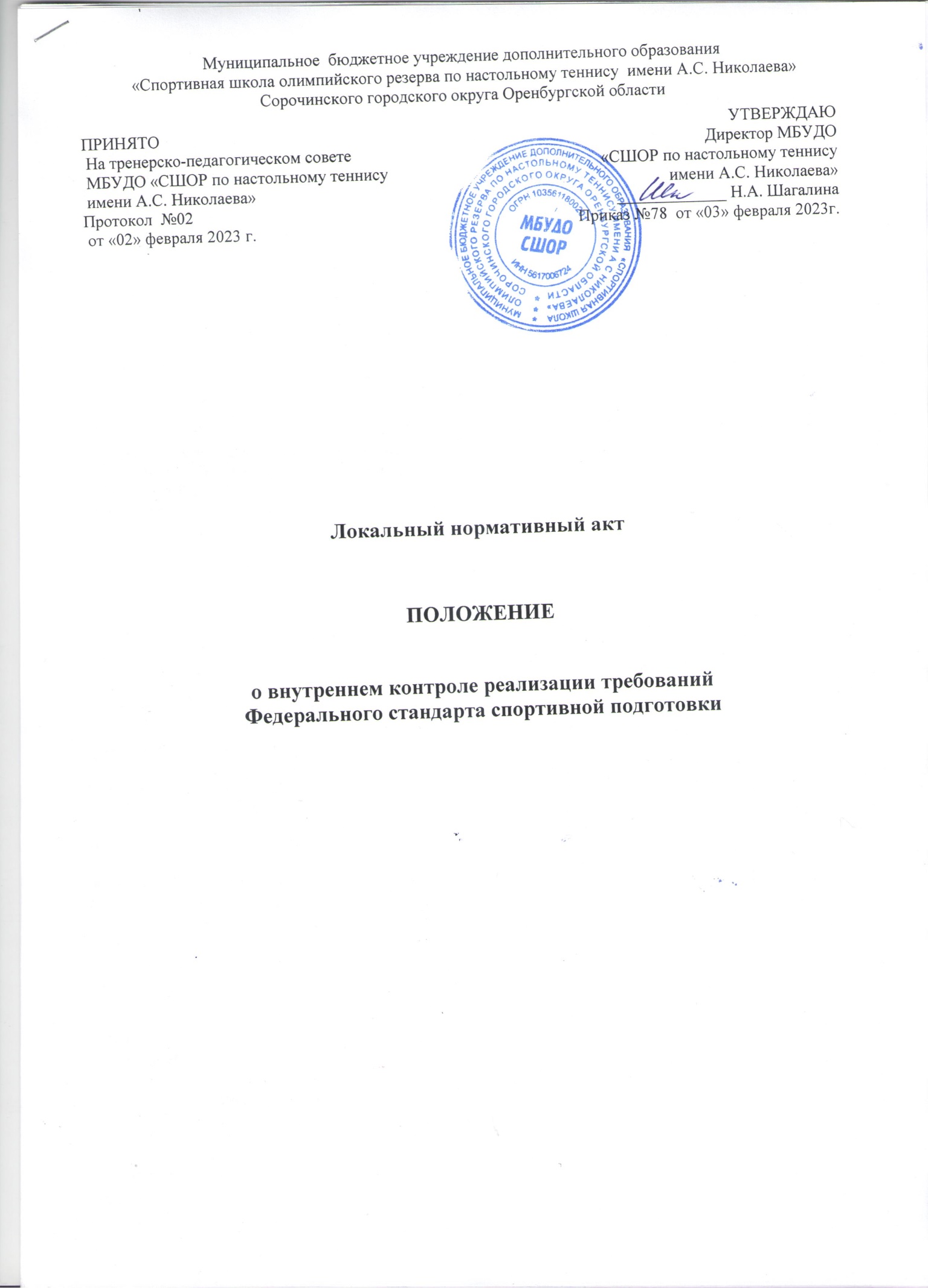 Муниципальное  бюджетное учреждение дополнительного образования «Спортивная школа олимпийского резерва по настольному теннису  имени А.С. Николаева» Сорочинского городского округа Оренбургской областиПРИНЯТО На тренерско-педагогическом совете  МБУДО «СШОР по настольному теннису имени А.С. Николаева»Протокол  №02 от «02» февраля 2023 г.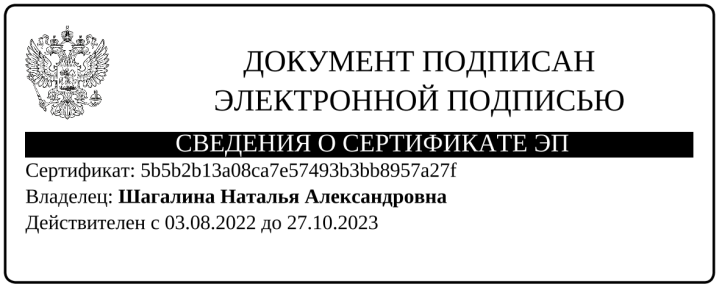 Локальный нормативный актПОЛОЖЕНИЕо внутреннем контроле реализации требований Федерального стандарта спортивной подготовкиОбщие положенияПоложение о внутреннем контроле реализации требований Федерального стандарта спортивной подготовки и Дополнительной образовательной программы спортивной подготовки (далее Положение) – локальный нормативный акт Муниципального бюджетного учреждения дополнительного образования «Спортивная школа олимпийского резерва по настольному теннису имени А.С. Николаева» Сорочинского городского округа Оренбургской области (далее – Учреждение), разработано  в  соответствии с законодательными и нормативными документами:Федеральным  законом  от  04.12.2007  г.  №  329-ФЗ  «О  физической культуре и спорте в Российской Федерации»;Федеральным законом от 29.12.2012 №273-ФЗ «Об образовании в Российской Федерации»;Федеральным стандартом спортивной подготовки по виду спорта «настольный теннис» (ФССП);Приказом Минспорта РФ от 30.10.2015 № 999 «Об утверждении требований к обеспечению подготовки спортивного резерва для спортивных сборных команд Российской Федерации» Уставом Учреждения; Другими  нормативными  правовыми  актами, регулирующими вопросы спортивной работы.Внутренний контроль является основным источником  информации для анализа состояния спортивной подготовки и получения достоверных результатов деятельности участников процесса спортивной подготовки. Положение определяет содержание и процедуру осуществления внутреннего контроля (контроля, инспектирования) за соблюдением Федерального стандарта спортивной подготовки (ФССП) и Дополнительной образовательной программы спортивной подготовки Учреждения.Под внутренним контролем понимается организация директором Учреждения системы контроля за реализацией требований Федерального стандарта спортивной подготовки, Дополнительной образовательной программы спортивной подготовки, исполнения других законодательных и нормативных  правовых  актов,  регламентирующих деятельность спортивных школ в целях обеспечения: соответствия деятельности Учреждения в целом и каждого её работника законодательным и нормативным документам; необходимого качества и эффективности процесса спортивной подготовки; направленности на подготовку спортивного резерва, на совершенствование спортивного мастерства спортсменов; прав и законных интересов спортсменов и лиц, осуществляющих спортивную подготовку.Внутренний контроль включает  в  себя мониторинг,  проверку,  анализ, оценку обеспечения, организации и проведения, содержания и эффективности  процесса  спортивной  подготовки в  целом  и  по  отдельным  разделам  работы, прогнозирование  тенденций  развития  процесса спортивной подготовки в Учреждении.Осуществляется  должностными  лицами Учреждения, ответственными за внутренний контроль, до начала, в процессе и после завершения учебно-тренировочных и других мероприятий.Регулирование взаимоотношений между участниками спортивной подготовки Учреждения при проведении внутреннего контроля осуществляется в порядке, установленном настоящим Положением.Внешний контроль реализации ФССП в Учреждении (приказ Минспорта РФ № 636) осуществляют не чаще чем один раз в год: учредитель Учреждения; органы исполнительной власти Оренбургской области в сфере физической культуры и спорта и органы местного самоуправления в соответствии с их полномочиями; общероссийская спортивная федерация и аккредитованная федерация настольного тенниса Оренбургской области.Задачи внутреннего контроляОценка соответствия осуществления спортивной подготовки в Учреждении требованиям ФССП по виду спорта «настольный теннис»; выявление и устранение причин, препятствующих соблюдению ФССП, принятие на основе анализа полученной информации решений, направленных на создание благоприятных условий для осуществления качественной спортивной подготовки;Оценка качества осуществления спортивной подготовки и управление качеством спортивной подготовки, направленное на непрерывное повышение ее уровня;  Оценка уровня методической подготовленности и профессиональной компетенции лиц, осуществляющих спортивную подготовку;Оценка уровня подготовленности и физического развития лиц, проходящих спортивную подготовку;Выявление случаев нарушений и неисполнения законодательных и иных нормативных правовых актов; установление причин и условий, определяющих ненадлежащее качество спортивной подготовки; принятие мер по их пресечению;Своевременное предупреждение неблагоприятных воздействий на организм и психологию спортсменов, связанных с нарушениями методических, санитарно-гигиенических правил, антидопинговых мероприятий;Соблюдение правил охраны труда, мер по профилактике и предотвращению спортивного травматизма при проведении учебно-тренировочных мероприятий;Совершенствование методического обеспечения спортивной подготовки; содействие методически правильному планированию учебно-тренировочных занятий с целью формирования спортивного мастерства спортсменов;Оценка состояния и использования материально-технических ресурсов, обеспечение Учреждения  необходимыми ресурсами в соответствии с требованиями ФССП;Оценка обеспечения лиц, проходящих спортивную подготовку, спортивной экипировкой, спортивным инвентарем и оборудованием, проездом к месту проведения физкультурных и спортивных мероприятий и обратно, питанием и проживанием в период проведения физкультурных и спортивных мероприятий, а также медицинским обеспечением.Принципы, методы, виды внутреннего контроляОсновными принципами при проведении контроля являются:  плановость и систематичность; строгое соблюдение этических норм поведения; объективность и принципиальность оценок, обоснование выводов;    сочетание контроля с мерами по устранению выявленных недостатков, 
с оказанием практической и  методической помощи; последующая проверка исполнения указаний, принятых решений, приказов по результатам проверок.Применяются следующие методы контроля: мониторинг:- сбор, системный учёт, обработка анализ информации по спортивной подготовке, в том числе подведение итогов соревнований и анализ достижений спортсменов; анализ внутришкольных соревнований;- анализ рабочей документации процесса спортивной подготовки; опрос, анкетирование спортсменов, их законных представителей; наблюдения во время учебно-тренировочных занятий, учебно-тренировочных сборов и других мероприятий спортивной подготовки; контрольные испытания (тестирование) различных сторон подготовленности спортсменов.Виды контроля: тематический (по отдельным разделам спортивной подготовки);комплексный (всесторонняя  проверка деятельности, как отдельного тренера-преподавателя, отделения, так и спортивной школы в целом); оперативный (для решения срочных проблем, конфликтных ситуаций, при обращении физических и юридических лиц и т.п.);сравнительный (сопоставления результатов работы  тренеров-преподавателей  в  параллельных  группах, в отделениях); самоконтроль (это  особая  форма  доверия  директора Учреждения,  которая предполагает  самооценку,  самоанализ,  самостоятельный поиск путей исправления недочетов).Содержание контроляКонтроль осуществляется в отношении:Выполнения нормативов физической подготовки; соблюдения порядка проведения индивидуального  отбора и всех других видов тестирования;Участия лиц, проходящих спортивную подготовку в спортивных соревнованиях, учебно-тренировочных сборах предусмотренных Программой спортивной подготовки Учреждения (далее – Программа);Уровня организации, качества проведения внутришкольных соревнований, соответствие результатов спортсменов этапу и году спортивной подготовки; Соответствия содержания учебно-тренировочных и других мероприятий возрасту лиц, проходящих спортивную подготовку в Учреждении, этапу спортивной подготовки, планам подготовки и Программе спортивной подготовки;Результатов реализации Программы на каждом из этапов спортивной подготовки (уровень достижений спортсменов, их соответствие программным требованиям, выполнение ИППС, сохранение здоровья спортсменов и т.д.);Посещаемости спортсменами учебно-тренировочных занятий в соответствии с расписанием и выполнение ими объёма учебно-тренировочных занятий в год и соответственно объёмов учебно-тренировочных заданий;Содержания и эффективности отдельных учебно-тренировочных занятий; Комплектования групп (оценка количественного и качественного состава спортсменов); соответствия состава групп тренера-преподавателя утвержденной тарификации на протяжении учебно-тренировочного года;Исполнения тренерами-преподавателями установленного им режима работы (учебно-тренировочная нагрузка и организационная работа);  ведения ими необходимой документации по  планированию и учёту работы (в том числе -  журналы учета работы тренера-преподавателя);Организации и проведения воспитательных мероприятий в группах в целях сопровождения процесса спортивной подготовки, антидопинговых мероприятий;Соблюдения правил охраны труда, санитарно-гигиенических требований в процессе спортивной подготовки; а также мер по профилактике и предотвращению спортивного травматизма;Условий реализации Программы в группах Учреждения (по кадровому оснащению, материально-технической базе и инфраструктуре, наличию и качеству медицинского обеспечения спортивной подготовки, своевременность прохождения спортсменами надлежащего медицинского осмотра, иным условиям в соответствии с ФССП);Исполнение принятых коллективных решений, локальных актов, приказов директора Учреждения;Других вопросов в рамках компетенции директора Учреждения.Организация внутреннего контроляОбщую организацию внутреннего контроля и координацию деятельности проверяющих осуществляет директор Учреждения. Непосредственный контроль могут выполнять заместитель директора,  представитель бухгалтерии (далее - администрация).В качестве экспертов директор может привлекать сторонние (компетентные) организации, отдельных специалистов.Процедуре внутреннего контроля предшествует инструктирование директором должностных лиц по вопросам его проведения.Инспектирование и контроль могут быть плановыми и внеплановыми.Плановые проверки проводятся на основании плана, который составляется заместителем директора на текущий год в начале учебно-тренировочного года. Ежегодный план проведения контроля утверждается приказом директора, в котором так же устанавливаются уполномоченные лица для проведения контроля. При составлении плана определяется: цель проверки объекта, перечень необходимой информации для сбора и обработки, вид контроля, метод проверки, проверяющие. Образец плана – в приложении к настоящему Положению.План доводится до сведения лиц, осуществляющих спортивную подготовку, посредством его размещения на информационном стенде и на сайте спортивной школы. При проведении планового контроля не требуется дополнительного предупреждения тренера-преподавателя, если в годовом плане указаны сроки контроля. В экстренных случаях (информация о нарушениях прав лиц, проходящих спортивную подготовку, в т.ч. о ситуациях, создающих опасность для их жизни и здоровья) директор и заместитель директора могут посещать учебно-тренировочные и другие мероприятия спортивной подготовки без предупреждения работника.Проверка и оценка деятельности каждого тренера-преподавателя осуществляется, как правило, не менее шести раз в течение календарного года (проверяется работа с каждой группой, внесенной в тарификационный список тренера-преподавателя, при этом проверка проводится в разные дни недели на основании утвержденного расписания учебно-тренировочных занятий для ее объективности).Продолжительность проверок, как правило, не должна превышать  
10  дней,  с  посещением  не  более  5 учебно-тренировочных занятий и других мероприятий.Основаниями для проведения внеплановых проверок могут быть: заявление работника на аттестацию (соответствие должности, присвоение квалификационной категории); обращение  физических  и  юридических  лиц  по  поводу  нарушений  в деятельности Учреждения, необходимость решения срочных проблем, конфликтных ситуаций.Результаты внутреннего годового контроля спортивной школы в целом оформляются  в  форме  аналитической справки.Результаты внутреннего контроля отдельных работников фиксируются в виде актов, которые хранятся в соответствующей папке; в журналах учета работы тренера-преподавателя. Акт проверки оформляется непосредственно после ее завершения. Образцы актов – в приложении к настоящему Положению.В акте указывается:дата составления документа по проверке;дата, время, продолжительность и место проведения проверки;фамилии проверяемых работников;фамилии лиц, уполномоченных на проведение проверки;сведения о результатах проверки;подписи проверяемых лиц об ознакомлении или отказе в ознакомлении 
с актом проверки, дата ознакомления; подписи должностного лица или должностных лиц, проводивших проверку.Сведения о результатах проверки должны содержать: констатацию фактов, выводы и, при необходимости, предложения. В случае выявленных нарушений требований ФССП, Программы должны содержаться сведения о характере нарушений, о лицах, допустивших указанные нарушения. Могут прилагаться копии документов, удостоверяющие изложенные в материалах инспектирования факты и подтверждающие правильность выводов.В случае выявленных нарушений директором Учреждения приказом определяются сроки исполнения работником рекомендаций, организация проверки исполнения рекомендаций.Информация  о  результатах  проведенной проверки доводится до работников Учреждения в течение трёх дней с момента завершения проверки.Инспектируемый должен ознакомиться с результатами проверки и поставить подпись в акте, удостоверяющую то, что он ознакомлен (согласен) с данным материалом. Инспектируемый работник вправе  сделать  запись  в  акте  о несогласии  с результатами проверки в целом или по отдельным фактам и выводам. 
В  случаях,  когда  отсутствует  возможность  получить  подпись работника,  запись  об  этом  делает  проверяющий.В случае несогласия с фактами, выводами, предложениями, изложенными в акте проверки, проверяемый в течение трёх дней после ознакомления с актом должен предоставить лицу, проводившему проверку, свои возражения в письменной форме с подтверждением обоснованности возражений (документы, справки и т.п.).  В случае дальнейшего несогласия – работник обращается к директору, далее – проблемный вопрос решается тренерско-педагогическим советом либо в порядке, определенном трудовым законодательством.О результатах проведенных проверок проверяющий информирует директора в обозначенные им (директором) сроки. В случае выявления по результатам проведенной проверки фактов несоблюдения ФССП, Программы спортивной подготовки, создающих опасность для жизни и здоровья лиц, проходящих спортивную подготовку, проверяющий обязан информировать директора незамедлительно.Результаты  внутреннего контроля учитываются  при  проведении всех видов аттестации проверенных работников.Директор Учреждения по результатам внутреннего контроля в зависимости от его целей и задач может  принимать следующие решения:  рассмотреть выявленные недостатки и определить пути их устранения на тренерско-педагогическом совете, общем собрании работников Учреждения; о проведении  повторного  инспектирования; о привлечении работников к дисциплинарной ответственности; о поощрении работников; иные решения в пределах своей компетенции.Документация по внутреннему контролю (планы, акты, справки, приказы директора) хранится в течение пяти лет.Обязанности и права лиц, 
уполномоченных на проведение проверкиПри осуществлении контроля проверяющие обязаны: проводить проверку в соответствии с утверждённым планом проверок, соблюдать сроки проведения проверки; соблюдать законодательство Российской Федерации, права и законные интересы лиц, проверка которых проводится; знакомить директора Учреждения с результатами проверки; доказывать обоснованность своих действий при их обжаловании проверяемым; осуществлять запись о проведенной проверке в акте проверок.При осуществлении контроля проверяющие имеет право: знакомиться с документацией тренера-преподавателя по планированию и учёту работы; изучать и анализировать практическую деятельность тренеров-преподавателей через посещение учебно-тренировочных и других мероприятий спортивной подготовки; проводить экспертизу тренерско-преподавательской деятельности; проводить мониторинг процесса спортивной подготовки с последующим анализом на основе полученной информации; делать выводы и принимать управленческие решения. Права и обязанности проверяемого работника знать сроки контроля и критерии оценки его деятельности; знать цель, содержание, виды, формы и методы контроля; давать объяснения по вопросам, относящимся к предмету проверки; своевременно знакомиться с результатами проверки и указывать в акте проверки о своем ознакомлении с результатами проверки, согласии или несогласии с ними, а также с отдельными действиями лиц, уполномоченными на проведение проверки; представить директору Учреждения свои возражения в письменной форме с подтверждением обоснованности возражений; не препятствовать проведению внутреннего контроля; соблюдать законодательство Российской Федерации, права и законные интересы лиц, проводящих внутренний контроль.Заключительные положенияО нарушениях, связанных с исполнением настоящего Положения, заинтересованные лица вправе сообщить директору Учреждения на личном приёме.Спорные вопросы по исполнению настоящего Положения регулируются директором Учреждения, тренерско-педагогическим советом либо в законодательном порядке.Срок действия Положения неограничен. Изменения и дополнения вносятся решением тренерско-педагогического совета и утверждаются  директором Учреждения.Заместитель директора	А.В. ТрубниковаПриложение к Положению о внутреннем контролеКритерии оценки качества и эффективности деятельности  Учреждения 
на всех этапах спортивной подготовки:оценка количественного и качественного состава групп (отделений);посещаемость спортсменами учебно-тренировочных мероприятий в соответствии с расписанием, утвержденным директором школы;соблюдение установленной учебно-тренировочной нагрузки;выполнение спортсменами требований Программы спортивной подготовки, уровень знаний, навыков и умений по избранной спортивной специализации (выполнение контрольных нормативов), плановых заданий и достижение планируемых спортивных результатов;содержание и эффективность учебно-тренировочных мероприятий;соответствие документации, разрабатываемой тренером-преподавателем на учебно-тренировочное мероприятие или на цикл учебно-тренировочных мероприятий, утвержденным в Учреждении планам подготовки;соответствие методических принципов и приемов, реализуемых и применяемых тренерами-преподавателями в ходе учебно-тренировочных мероприятий, современным методикам и технологиям спортивной подготовки;соблюдение правил охраны труда, санитарно-гигиенических требований при подготовке и проведении учебно-тренировочных мероприятий, а также мер по профилактике и предотвращению спортивного травматизма;наличие и качество медицинского обеспечения  спортивной подготовки;антидопинговые мероприятия. Критерии оценки качества и эффективности деятельности тренеров-преподавателей (старших тренеров-преподавателей) по этапам спортивной подготовки:Общим критерием для оценки деятельности тренера-преподавателя на всех этапах спортивной подготовки является - владение тренером-преподавателем в полной мере умениями и знаниями, необходимыми для исполнения своих трудовых функций в соответствии с требованиями профессионального стандарта – Тренер-преподаватель.Этап начальной подготовки - НПКритерии:стабильность состава обучающихся (контингента);динамика прироста индивидуальных показателей физической подготовленности обучающихся;уровень освоения основ техники в избранном виде спорта;Результатом реализации Программы на этапе НП является:формирование устойчивого интереса к занятиям спортом;формирование широкого круга двигательных умений и навыков;освоение основных элементов техники  настольного тенниса;всестороннее гармоничное развитие физических качеств;укрепление здоровья спортсменов;отбор перспективных юных спортсменов для дальнейших занятий настольным теннисом.Учебно-тренировочный этап (этап спортивной специализации) - УТЭКритерии:динамика роста уровня общей, специальной физической и технико-тактической подготовленности спортсменов;уровень освоения объемов учебно-тренировочных нагрузок, предусмотренных Дополнительной образовательной программой спортивной подготовки;результаты участия в спортивных соревнованиях;стабильность выступления на официальных спортивных соревнованиях;состояние здоровья спортсменов.Результатом реализации Программы на УТЭ является:повышение уровня общей и специальной физической, технической, тактической и психологической подготовки;приобретение опыта и достижение стабильности выступления на официальных спортивных соревнованиях;формирование спортивной мотивации;укрепление здоровья спортсменов.Этап совершенствования спортивного мастерства - ССМКритерии:уровень общего и специального физического развития;функциональные возможности организма спортсменов;качество выполнения спортсменами объемов учебно-тренировочных и соревновательных нагрузок;количество спортсменов, повысивших спортивный разряд;результаты выступлений во всероссийских соревнованиях;стабильность демонстрации высоких спортивных результатов на областных и всероссийских официальных спортивных соревнованиях;зачисление спортсменов в сборные команды области, России, Центры спортивной подготовки и т.п;численность спортсменов, проходящих спортивную подготовку на этапе ССМ.Результатом реализации Программы на этапе ССМ является:повышение функциональных возможностей организма спортсменов;совершенствование общих и специальных физических качеств, технической, тактической и психологической подготовки;стабильность демонстрации высоких спортивных результатов на областных и всероссийских официальных спортивных соревнованиях;поддержание высокого уровня спортивной мотивации;сохранение здоровья спортсменов.Этап высшего спортивного мастерства - ВСМКритерии:стабильность успешных результатов выступления в международных, всероссийских и межрегиональных спортивных соревнованиях, количество призовых мест;количество спортсменов, включенных в составы спортивных сборных команд Российской Федерации, Оренбургской области;сохранность контингента спортсменов, при условии стабильности выступления на международных, всероссийских и межрегиональных спортивных соревнованиях.Результатом реализации Программы на этапе ВСМ является:достижение спортсменами результатов уровня спортивных сборных команд Российской Федерации;выполнение нормативов звания МС;стабильность демонстрации высоких спортивных результатов во всероссийских и международных спортивных соревнованиях.Муниципальное  бюджетное учреждение дополнительного образования«Спортивная школа олимпийского резерва по настольному теннису имени А.С. Николаева» Сорочинского городского округа Оренбургской областиА К Тпроверки работы тренера-преподавателя(содержание и эффективность УТЗ, соответствие  содержания УТЗ возрасту, этапу спортивной подготовки, Дополнительной образовательной программе спортивной подготовки)Дата проверки __________________________  Время  проверки  _____________________ Место проведения УТЗ________________________________________________________Тренер-преподаватель ______________________________ Группа ____________________Число спортсменов по списку ____________ Присутствуют _________________________ Подготовка тренера-преподавателя к проведению УТЗ: _____________________________ ____________________________________________________________________________Исполнение расписания УТЗ _____________________________________________________________________________Наличие  плана учебно-тренировочного занятия (УТЗ): 
_____________________________________________________________________________Задачи УТЗ: _________________________________________________________________________________________________________________________________________________________________________________________________________________________________________________________ Организация и проведение УТЗ, соответствие содержания поставленным задачам: 
_____________________________________________________________________________________________________________________________________________________________________________________________________________________________________________________________________________________________________________________________________________________________________________________________________________________________________________________________________________________________________________________________________________________________________________________________________________________________________________________________________________________________________________________________________________________________________________________________________________________________________________________________Охрана труда при проведении УТЗ: ______________________________________________________________________________________________________________________________________________________________________Личность тренера-преподавателя (профессиональная компетенция):_________________________________________________________________________________________________________________________________________________________________________________________________________________________________________________________Выводы, замечания, предложения: _____________________________________________________________________________________________________________________________________________________________________________________________________________________________________________________________________________________________________________________________________________________________________________________________________________________________ Проверяющие: ________________________________________________________________ _____________________________________________________________________________				  Ознакомлен (а): ________________			«_____»______________20___ г.	 Муниципальное  бюджетное учреждение дополнительного образования«Спортивная школа олимпийского резерва по настольному теннису имени А.С. Николаева»Сорочинского городского округа Оренбургской областиА К Тпроверки работы тренера-преподавателя(исполнение тренером-преподавателем расписания УТЗ; соответствие численного и списочного состава групп тренера-преподавателя утвержденной тарификации)Проверяющие - 	___________________ 		_______________________  			___________________ 		_______________________ 			___________________ 		_______________________ С актом ознакомлен (а)	 ___________________________________________					        	       (подпись тренера-преподавателя)«_____»___________________20__Муниципальное  бюджетное учреждение дополнительного образования «Спортивная школа олимпийского резерва по настольному теннису имени А.С. Николаева» Сорочинского городского округа Оренбургской областиА К Тпроверки работы тренеров-преподавателейАнализ участия обучающихся в соревнованияхЦели анализа:оценка уровня организации, качества проведения соревнования;определение соответствия результатов спортсменов этапу и году спортивной подготовки; качество подготовки спортсменов; определение процентного количества участников от списочного состава выявление сильнейших спортсменов школыДата проведения _______________ Время  проведения ___________________ Место проведения __________________________________________________Возрастные группы: ________________________________________________ Программа: __________________________________________________________________Лучшие результаты:Выводы, замечания, предложения: ____________________________________________________________________________________________________________________________________________________________________________________________________________________________________________________________________________________________________________________________________________________________________________________________________________________________________________________________________________________________________________________________________________________________________________________________________________________________________Подписи проверяющих: ______________________ _________________		 «____»_________20________________________ _________________ 		 «____»_________20__Муниципальное  бюджетное учреждение  дополнительного образования«Спортивная школа олимпийского резерва по настольному теннису имени А.С. Николаева» Сорочинского городского округа Оренбургской областиА К Тпроверки работы тренеров-преподавателейЦели анализа:участие спортсменов в спортивных соревнованиях;определение уровня достижений спортсменов; соответствие результатов программным требованиям;выявление сильнейших спортсменов школы.Наименование соревнования _________________________________________Возрастные группы_________________________________________________ Дата проведения _______________ Время  проведения ___________________ Место проведения __________________________________________________Программа соревнований (прилагается)Списки победителей призёров – страница 2Число участников по тренерам-преподавателям – страница 3Выводы, замечания, предложения: ________________________________________________________________________________________________________________________________________________________________________________________________________________________________________________________________________________________________________________________________________________________________________________________________________________________________________________________________________________________________________________________________________________________________________________________________________________________________________________________________________________________________________________________________________________________________________________________________________________________________________________Подписи проверяющих: __________________________ ________________ «____»_________20______________________________________________ «____»_________20___ _________________________ _________________  «____»_________20___страница 2Список победителей и призёров (спортсмен, тренер):страница 3Число участников Муниципальное  бюджетное учреждение дополнительного образования«Спортивная школа олимпийского резерва по настольному теннису имени А.С. Николаева» Сорочинского городского округа Оренбургской областиА К Тпроверки работы тренера-преподавателяЦели проверки:соблюдение правил охраны труда, мер по предотвращению травматизма при проведении учебно-тренировочных звнятий;предупреждение неблагоприятных воздействий на организм и психологию спортсменов, связанных с нарушениями методических, санитарно-гигиенических правил;оценка использования спортивного инвентаря и оборудования;оценка сохранности численного и списочного состава групп тренера-преподавателя.Исполнение требований  охраны труда, санитарно-гигиенических правилИспользование спортивного инвентаря и оборудованияСоответствие присутствующих спортсменов на УТЗ Утвержденному списочному и количественному составу группПроверяющие	_______________________ __________________________	 Ознакомлен(а) - 	_______________________«____»_____________ 20___ г.УТВЕРЖДАЮДиректор ___________ Н.А. Шагалина  «____»________20__ г.План организации внутреннего контроля МБУДО «СШОР по настольному теннису имени А.С. Николаева»Направления внутреннего контроля  (в плане - по срокам контроля направления контроля  отмечаются соответствующими номерами)Направления внутреннего контроля  (в плане - по срокам контроля направления контроля  отмечаются соответствующими номерами)Тренер-преподавательДата проверкиВремя проверкиМесто проведения УТЗГруппа спортсменовЧисло спортсменов по спискуНа момент проверки присутствовалоИсполнение расписания УТЗИсполнения режима УТЗТренер-преподавательКол-во в группеКол-воучастников%ПримечаниеВсего участников% - Фамилияг.р.Результат Тренер-преподаватель1 место2 место3 местоЧел/медалиЧел/медалиЧел/медалиТренер-преподавательЧисло участниковПо спискам%ПризёровПримечанияВсего участников ***%  по школе***Всего призёров***Тренер-преподавательДата проверкиВремя проверкиМесто проведения УТЗГруппа спортсменовЧисло спортсменов по спискуНа момент проверки присутствовалоТренеры-преподавателиЯнварьФевральМартАпрельМайИюньИюльАвгустСентябрьОктябрьНоябрьДекабрь№Направленность (цель) проверокМетоды контроляПроверяющие1Соответствие численного и списочного состава групп тренера-преподавателя утверждённым спискам (оценка сохранности численного и списочного состава групп тренера-преподавателя);Исполнение тренером-преподавателем расписания учебно-тренировочных занятий, режима занятий.Посещение УТЗНаблюдениеСравнение Заместитель директора2 Качество процесса спортивной подготовки(содержание и эффективность УТЗ, соответствие  содержания УТЗ возрасту,  этапу спортивной подготовки, Дополнительной образовательной программе спортивной подготовки);Оценка уровня методической подготовленности и профессиональной компетенции тренера-преподавателя;Выполнение спортсменами объёмов учебно-тренировочных заданий.Посещение УТЗНаблюдениеАнализ  УТЗЗаместитель директора3Соблюдение правил охраны труда, мер по предотвращению травматизма; наличие инструктажей спортсменов по ТБ (предупреждение неблагоприятных воздействий на организм и психологию спортсменов); Оценка использования спортивного инвентаря и оборудования;Посещение УТЗНаблюдениеПроверка записей ИОТЗаместитель директора4Уровень физической подготовленности спортсменов (выполнение нормативов физической подготовки); Соблюдения порядка проведения индивидуального  отбора. ТестированиеАнализ  НаблюдениеЗаместитель директораСтарший тренер-преподаватель5Выполнение спортсменами объёма учебно-тренировочных занятий за полгода, год(посещаемость спортсменами учебно-тренировочных в соответствии с расписанием)Мониторинг(по журналам)Заместитель директора6Оценка результатов реализации Программы спортивной подготовки(выполнение индивидуальных планов подготовки,  выполнение спортсменами запланированных достижений – ГССМ, ВСМ)Мониторинг(протоколов, ИППС) Заместитель директора7Определение соответствия достижений спортсменов этапу и году спортивной подготовки. Качество проведения внутришкольных соревнований.Мониторинг(протоколов соревнований)Заместитель директора№Направленность (цель) проверокМетоды контроляПроверяющие8Выполнение требований медицинского контроля -прохождение спортсменами медицинских осмотров, результаты медосмотра, состояние здоровья спортсменов и функциональной подготовленности.Мониторинг(сверка, анализ)Заместитель директора9Оценка организации учебно-тренировочных сборов, в том числе - в каникулярные периоды (количественный и качественный состав, подготовка документации, в том числе по распорядку дня на ТС, выполнение запланированных объёмов работы).МониторингОпрос Отчёты тренеров-преподавателейЗаместитель директора10Контроль организации и проведения воспитательных мероприятий в группах в целях сопровождения процесса спортивной подготовки - формирование сознательного отношения к спортивной подготовке, высокой организованности спортсменов; наличие мероприятий, направленных на патриотическое воспитание.Отчёты тренеров-преподавателейПосещение мероприятийЗаместитель директора11Антидопинговые мероприятия -выполнение Антидопинговых программ (наличие плана, проведение мероприятий); Выполнение требований ВАДА членами сборных команд страны.Отчёты тренеров-преподавателейПосещение занятийЗаместитель директора12Исполнение принятых в Учреждении локальных актов, приказов директора -правильность ведения документации тренера-преподавателя по  планированию и учёту работы  (в том числе -  журналы учета работы тренера-преподавателя),
наличие учебно-тренировочных планов, календарных планов спортивных мероприятий.Мониторинг(планы, журналы)Заместитель директора13Оценка состояния материально-технического обеспечения Учреждения -оценка обеспечения спортсменов экипировкой, спортивным инвентарем и оборудованием, проездом к месту проведения физкультурных и спортивных мероприятий и обратно, питанием и проживанием в период проведения физкультурных и спортивных мероприятий, а также медицинским обеспечением.МониторингИнвентаризации ДиректорЗавхоз Экономист  